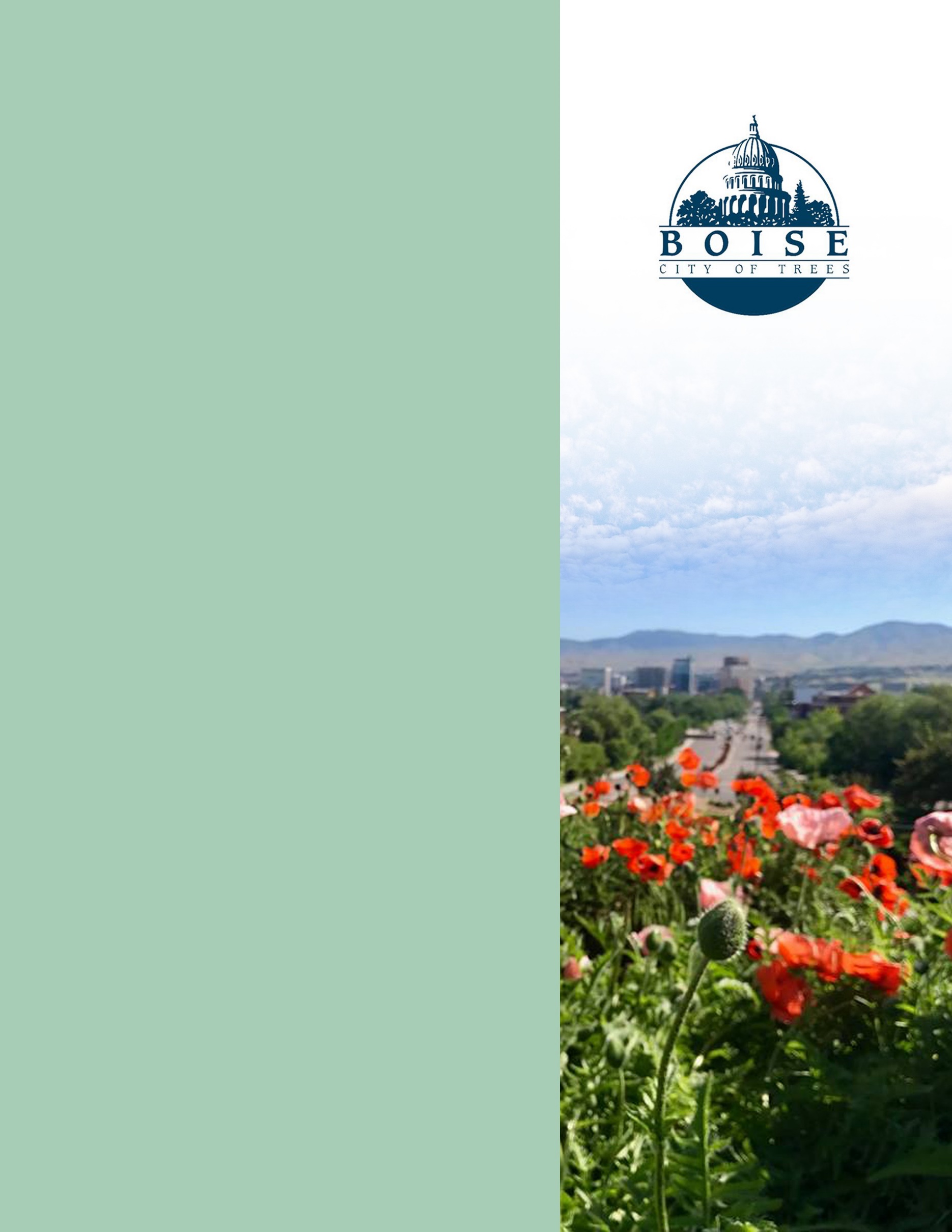 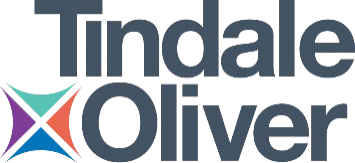 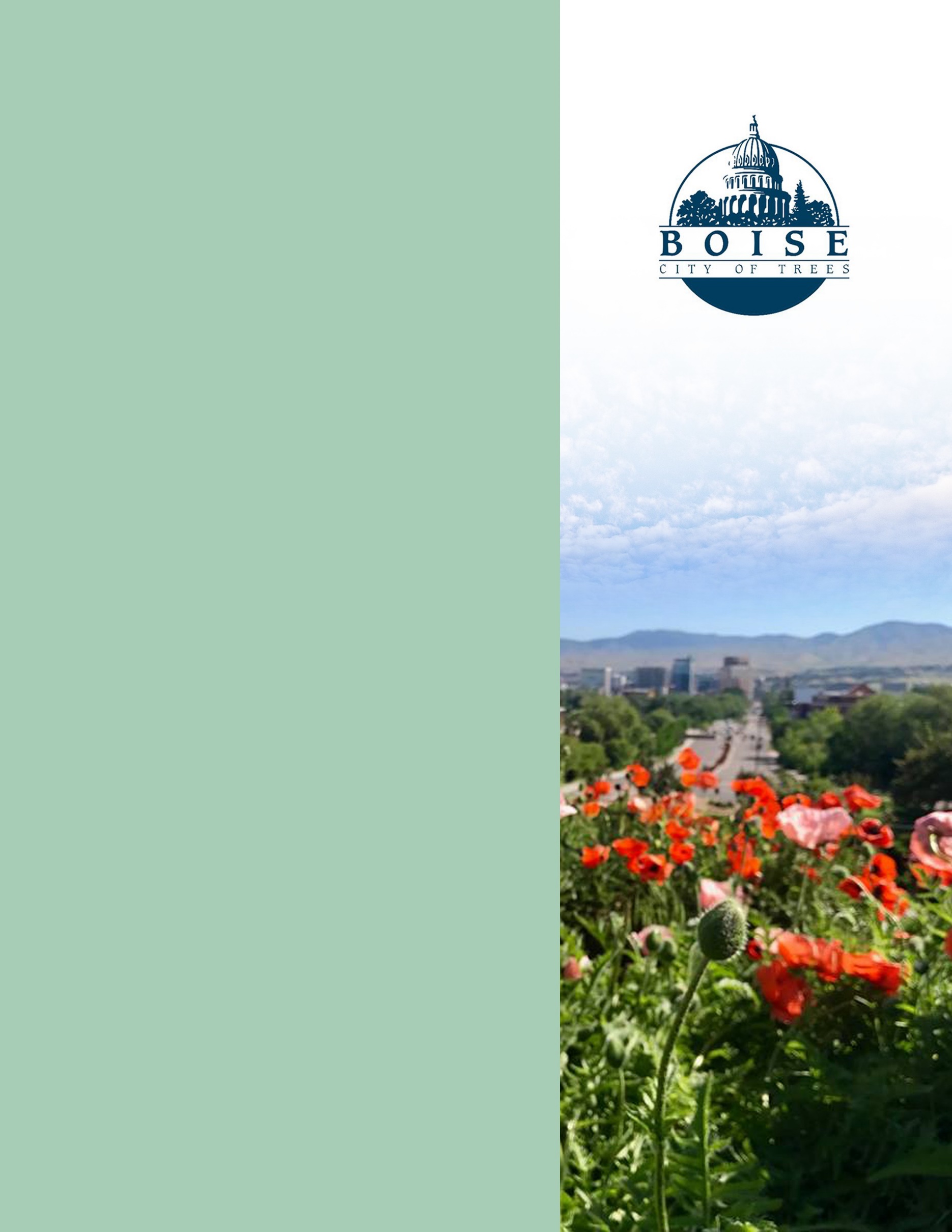 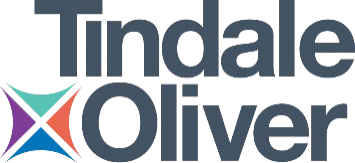 City of Boise ADA AssessmentAppendixA-Library! At Cole & Ustick01/27/2021Report #TO21-B016Prepared by: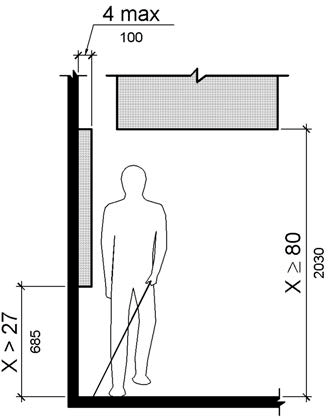 PHOTOGRAPH(S) OF THIS LOCATION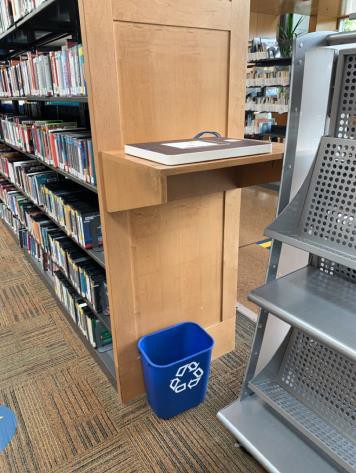 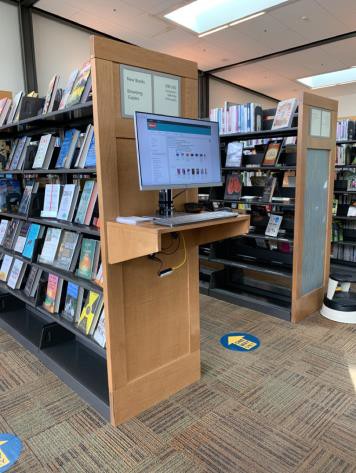 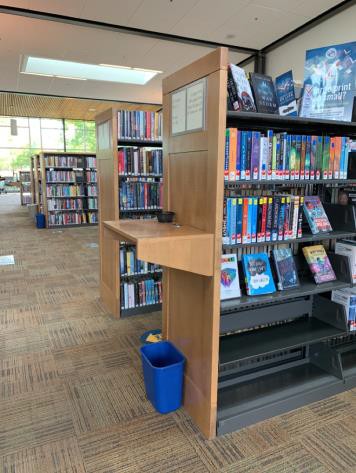 PHOTOGRAPH(S) OF THIS LOCATION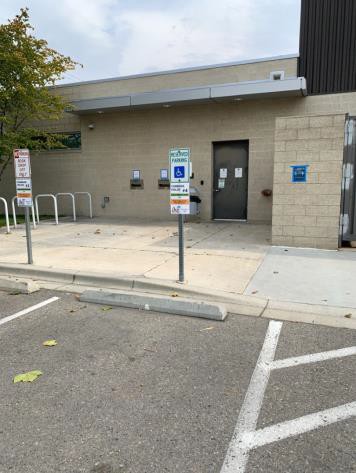 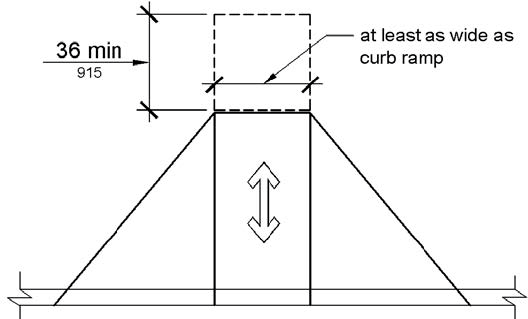 PHOTOGRAPH(S) OF THIS LOCATION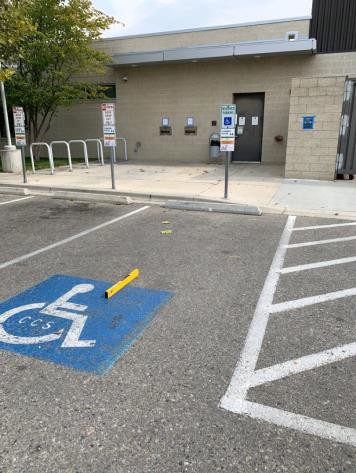 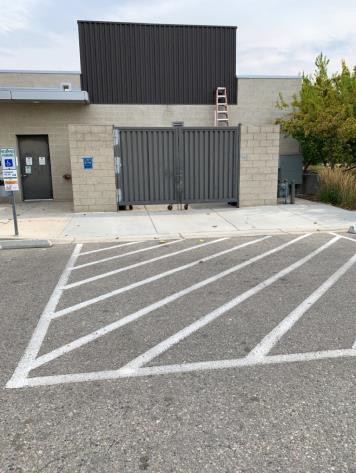 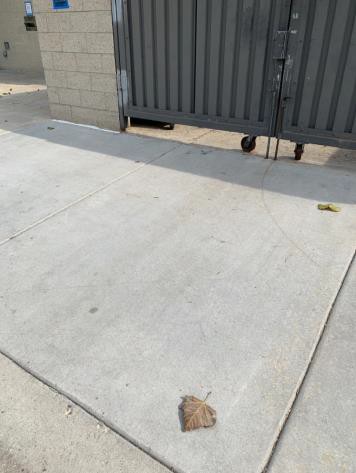 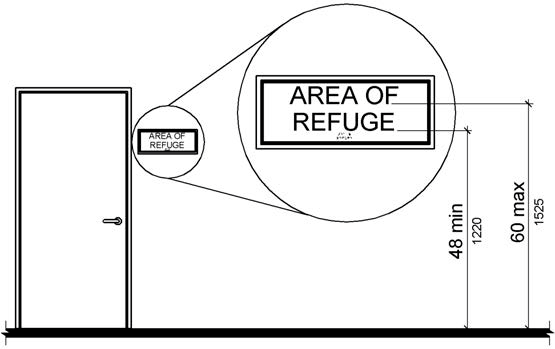 PHOTOGRAPH(S) OF THIS LOCATION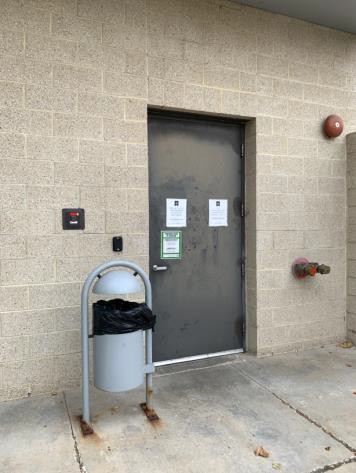 PHOTOGRAPH(S) OF THIS LOCATION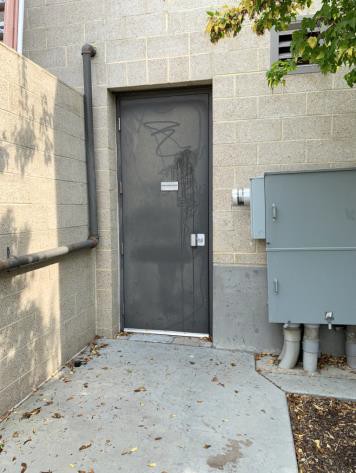 PHOTOGRAPH(S) OF THIS LOCATION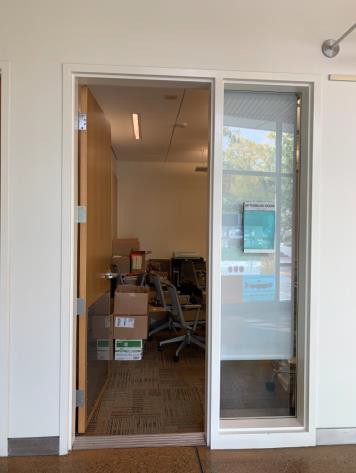 PHOTOGRAPH(S) OF THIS LOCATION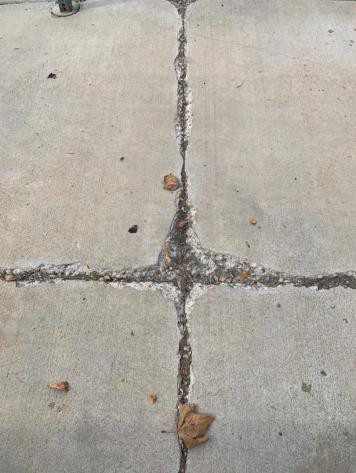 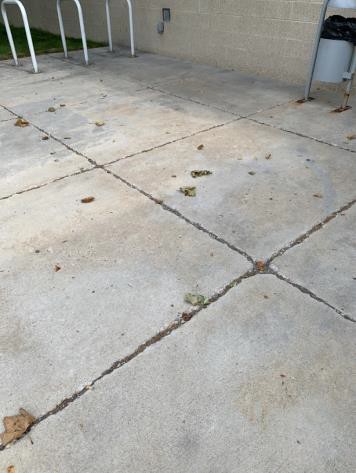 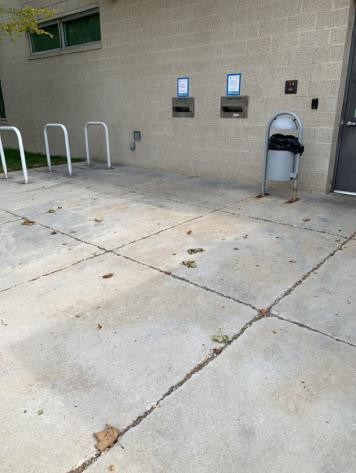 PHOTOGRAPH(S) OF THIS LOCATION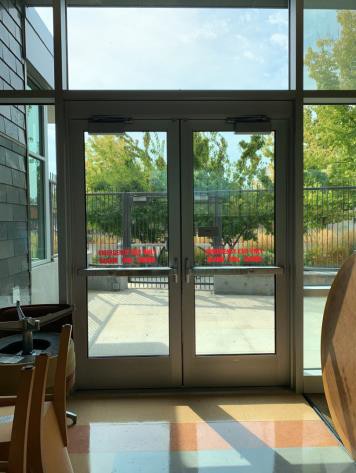 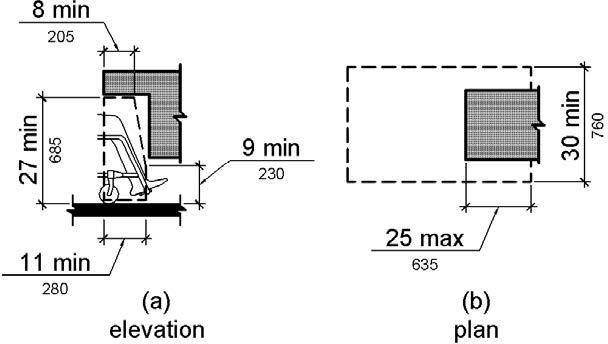 PHOTOGRAPH(S) OF THIS LOCATION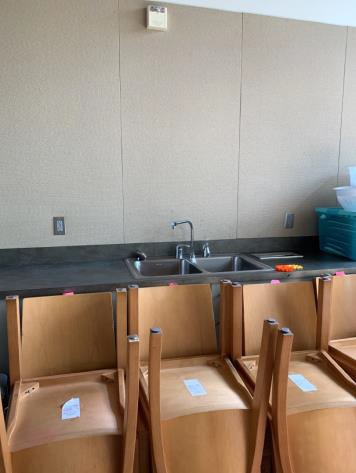 PHOTOGRAPH(S) OF THIS LOCATIONPHOTOGRAPH(S) OF THIS LOCATION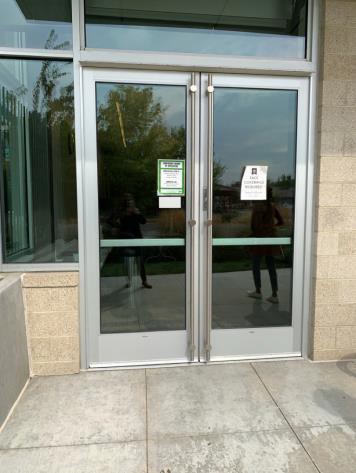 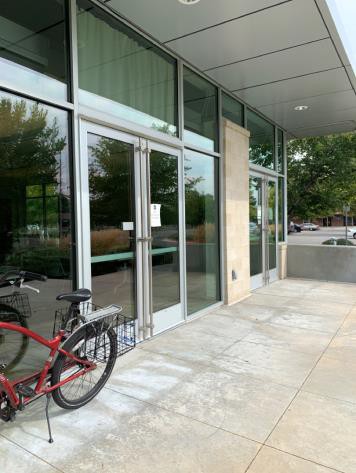 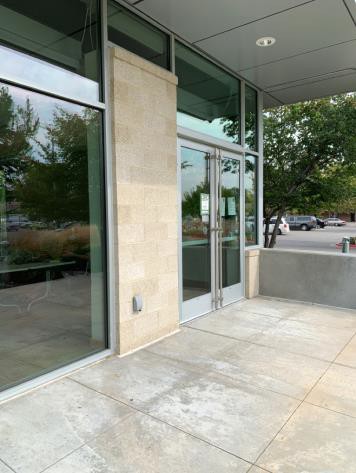 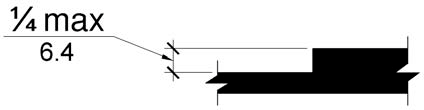 PHOTOGRAPH(S) OF THIS LOCATION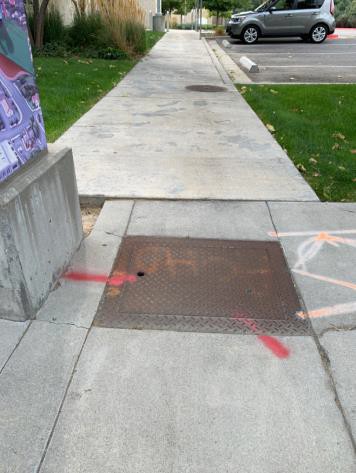 PHOTOGRAPH(S) OF THIS LOCATION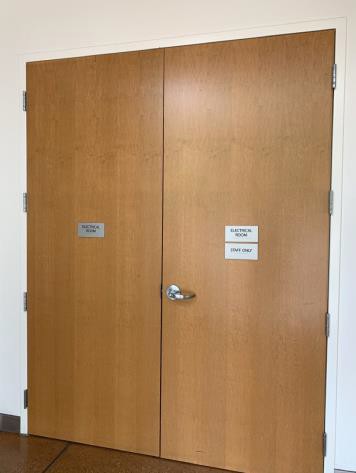 PHOTOGRAPH(S) OF THIS LOCATION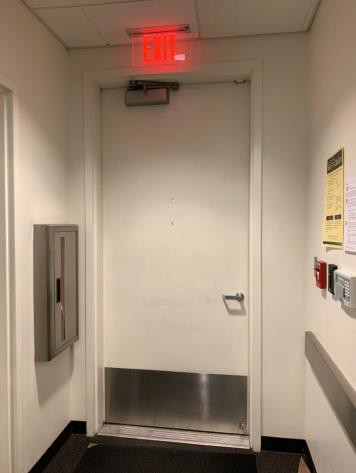 PHOTOGRAPH(S) OF THIS LOCATION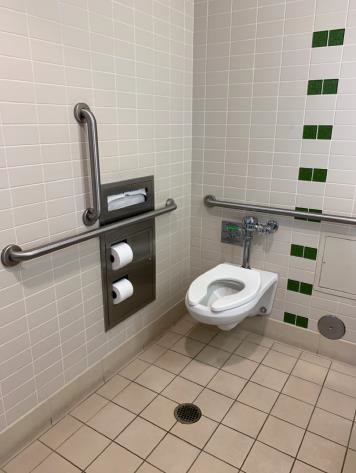 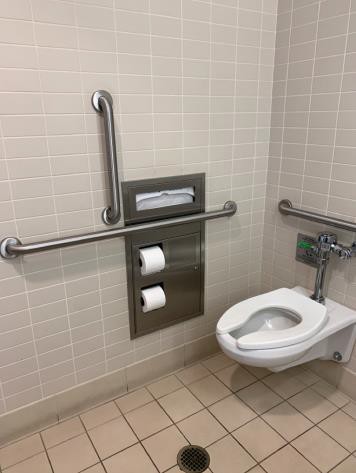 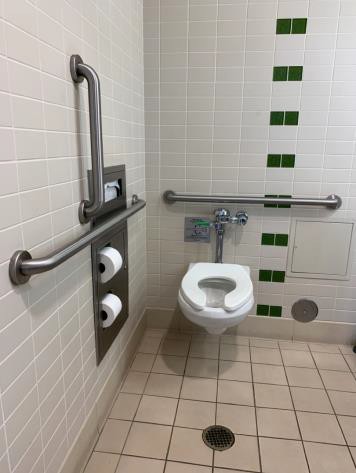 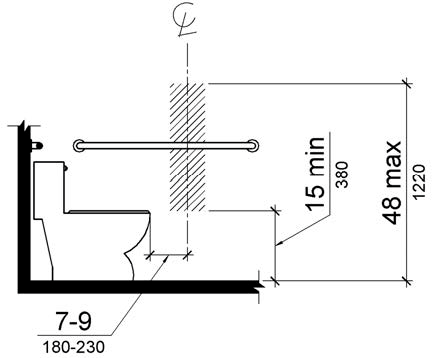 PHOTOGRAPH(S) OF THIS LOCATION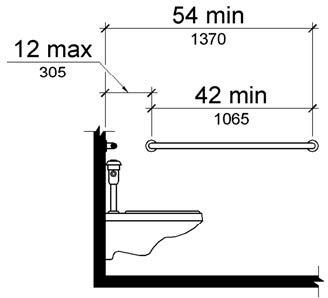 PHOTOGRAPH(S) OF THIS LOCATION	…PHOTOGRAPH(S) OF THIS LOCATIONPHOTOGRAPH(S) OF THIS LOCATION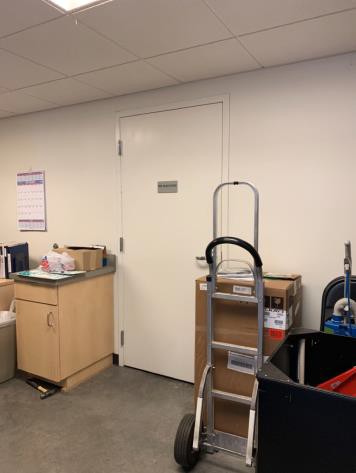 PHOTOGRAPH(S) OF THIS LOCATION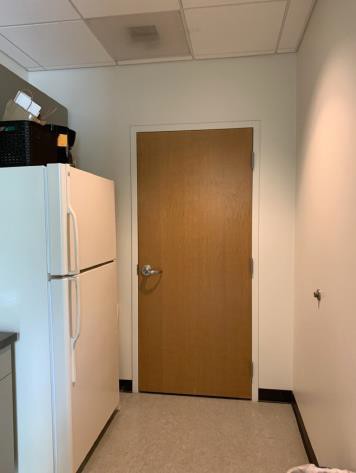 PHOTOGRAPH(S) OF THIS LOCATION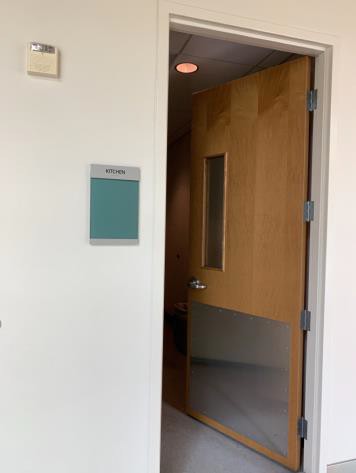 PHOTOGRAPH(S) OF THIS LOCATION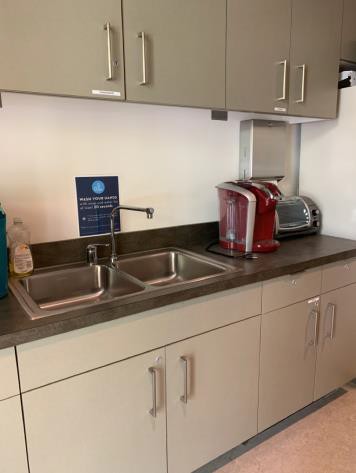 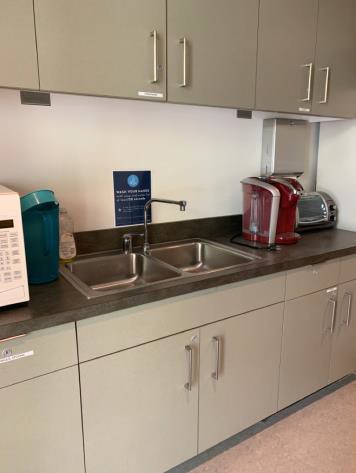 PHOTOGRAPH(S) OF THIS LOCATIONPHOTOGRAPH(S) OF THIS LOCATION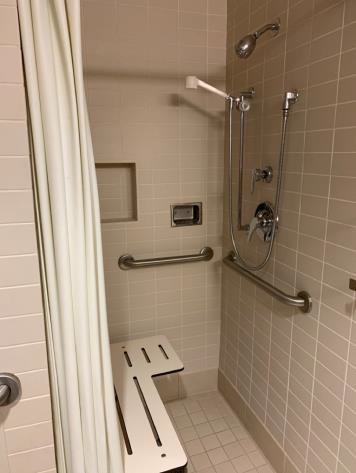 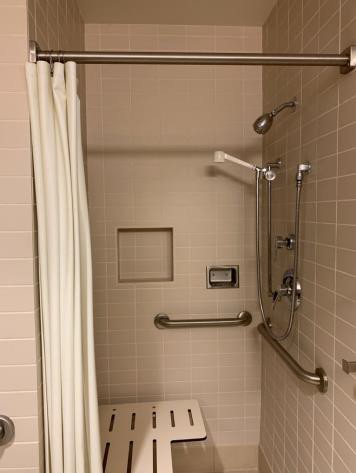 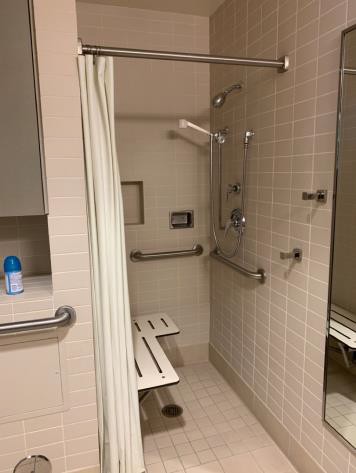 PHOTOGRAPH(S) OF THIS LOCATION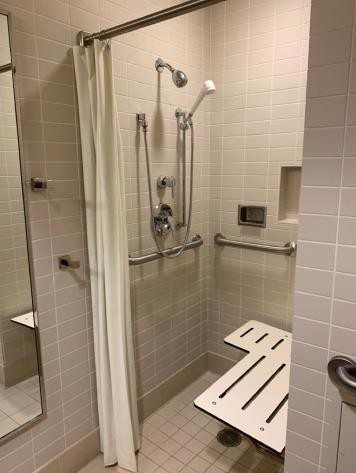 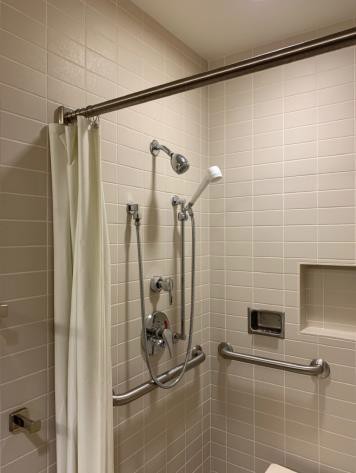 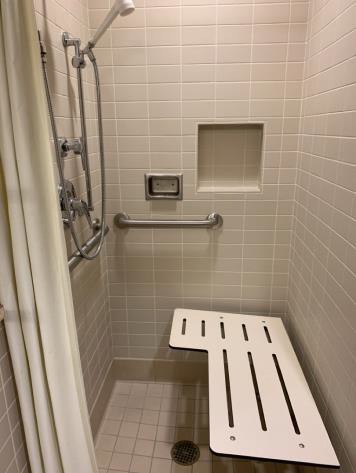 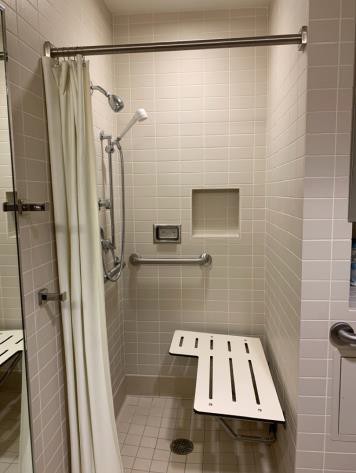 PHOTOGRAPH(S) OF THIS LOCATIONPHOTOGRAPH(S) OF THIS LOCATION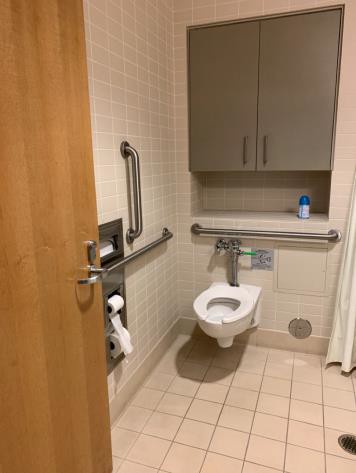 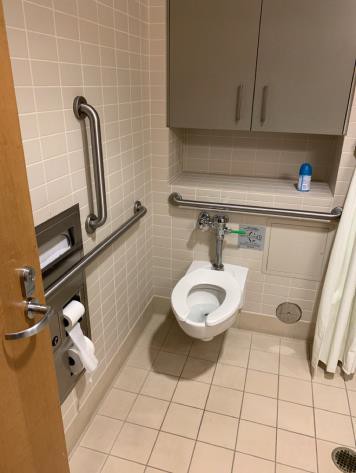 PHOTOGRAPH(S) OF THIS LOCATIONPHOTOGRAPH(S) OF THIS LOCATION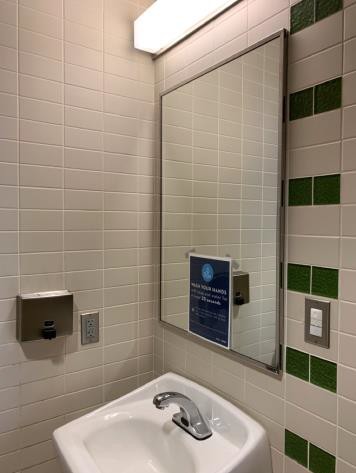 PHOTOGRAPH(S) OF THIS LOCATIONPHOTOGRAPH(S) OF THIS LOCATION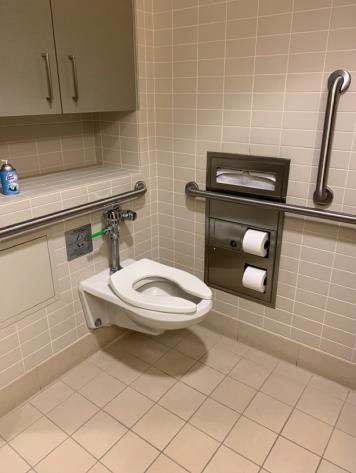 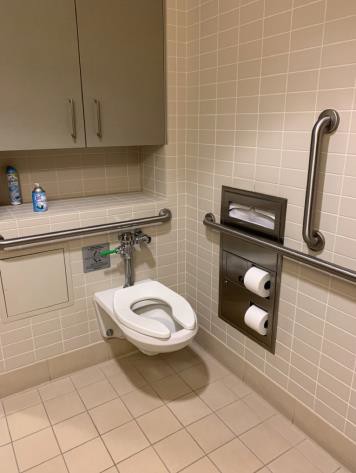 PHOTOGRAPH(S) OF THIS LOCATION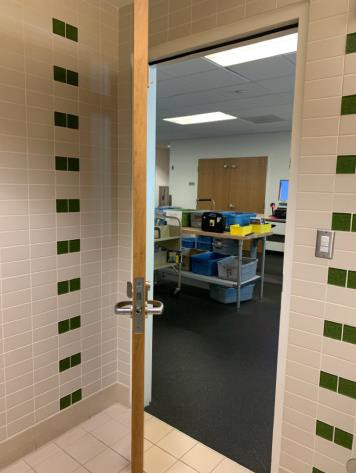 PHOTOGRAPH(S) OF THIS LOCATION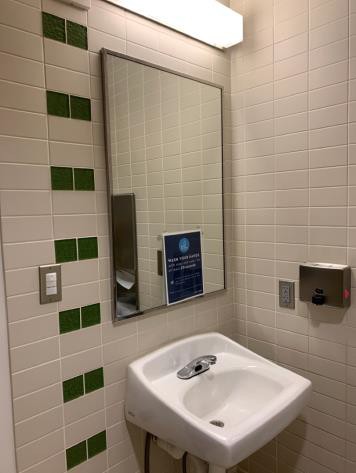 PHOTOGRAPH(S) OF THIS LOCATIONPHOTOGRAPH(S) OF THIS LOCATION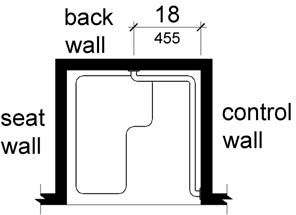 PHOTOGRAPH(S) OF THIS LOCATION…	PHOTOGRAPH(S) OF THIS LOCATIONPHOTOGRAPH(S) OF THIS LOCATIONPHOTOGRAPH(S) OF THIS LOCATIONPHOTOGRAPH(S) OF THIS LOCATION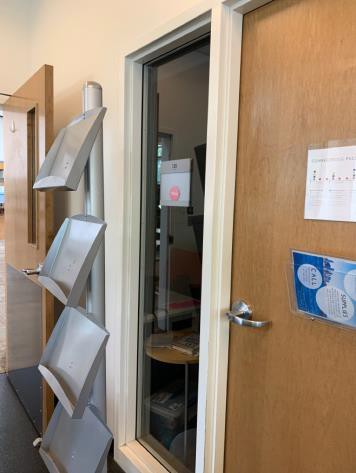 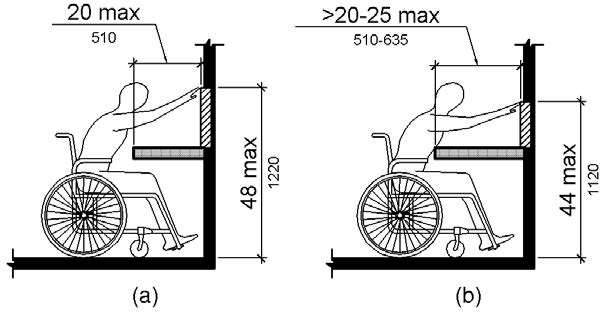 PHOTOGRAPH(S) OF THIS LOCATION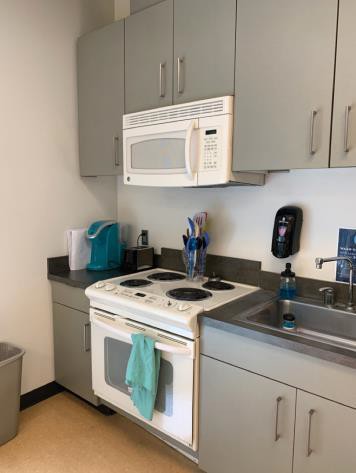 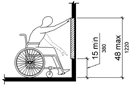 PHOTOGRAPH(S) OF THIS LOCATION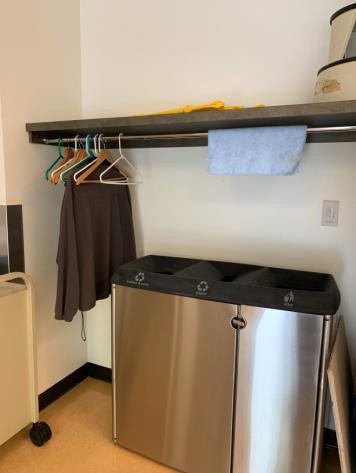 PHOTOGRAPH(S) OF THIS LOCATION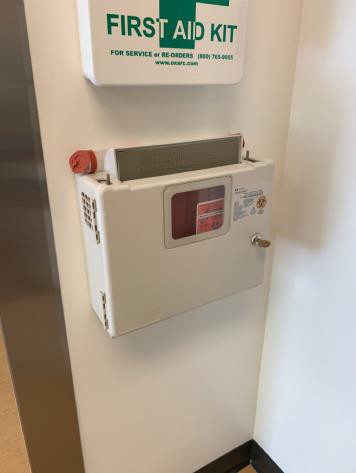 PHOTOGRAPH(S) OF THIS LOCATION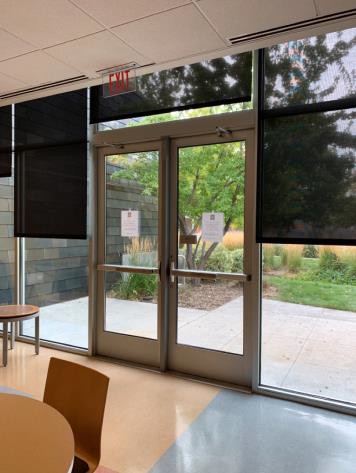 PHOTOGRAPH(S) OF THIS LOCATION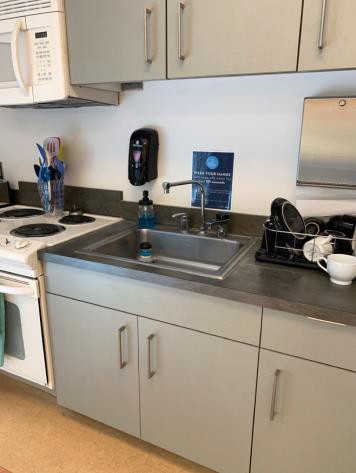 PHOTOGRAPH(S) OF THIS LOCATION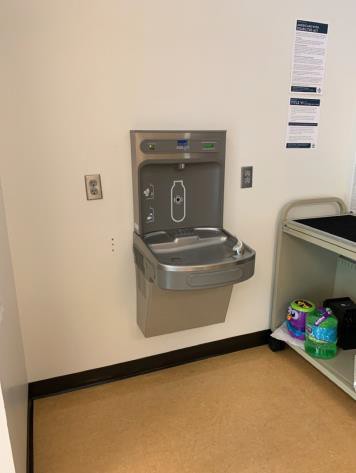 PHOTOGRAPH(S) OF THIS LOCATION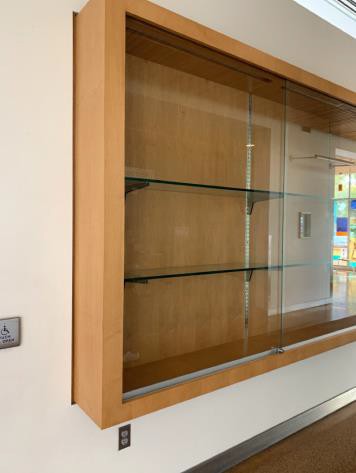 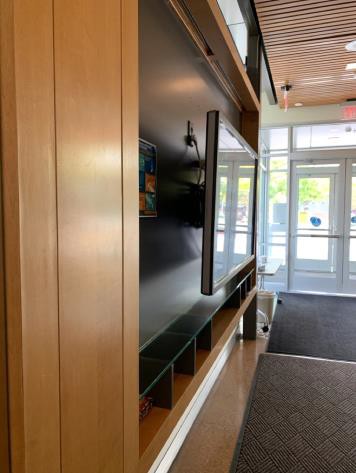 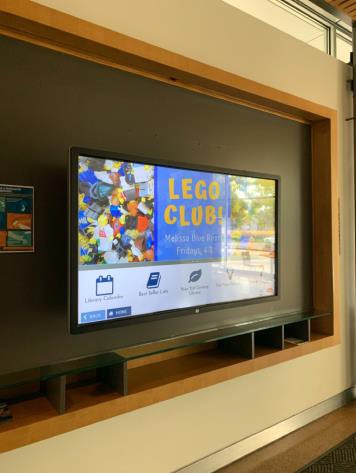 PHOTOGRAPH(S) OF THIS LOCATION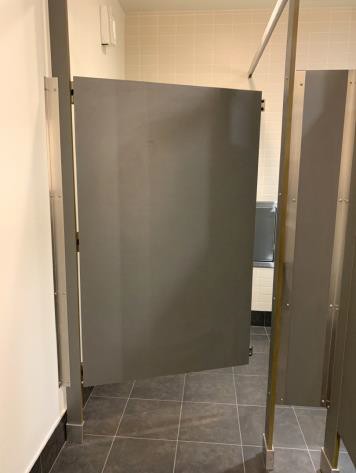 PHOTOGRAPH(S) OF THIS LOCATION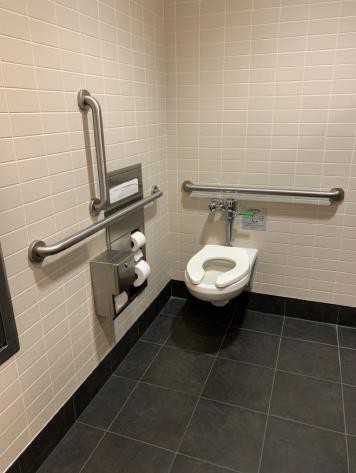 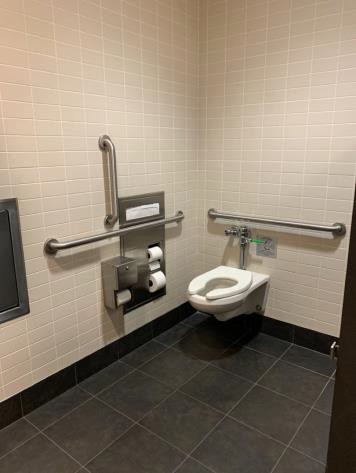 PHOTOGRAPH(S) OF THIS LOCATION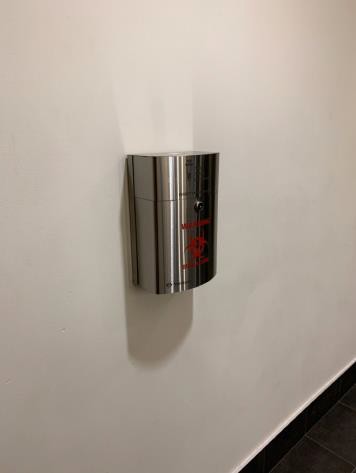 PHOTOGRAPH(S) OF THIS LOCATIONPHOTOGRAPH(S) OF THIS LOCATION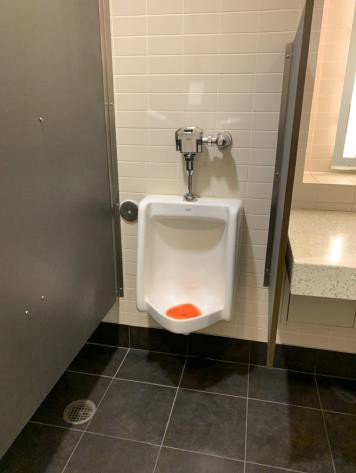 PHOTOGRAPH(S) OF THIS LOCATION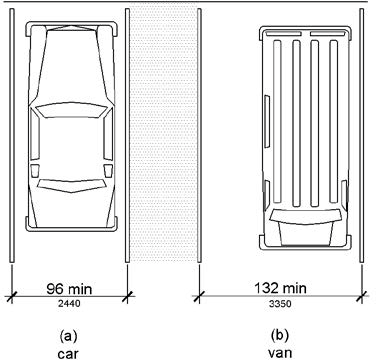 PHOTOGRAPH(S) OF THIS LOCATION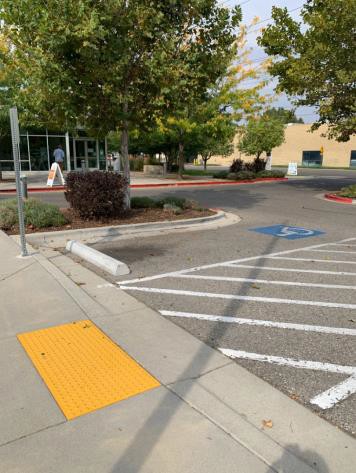 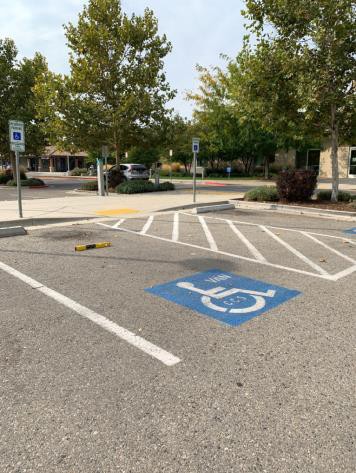 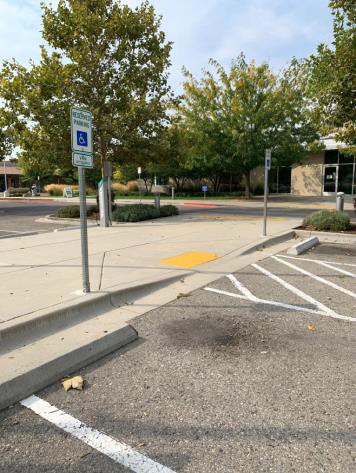 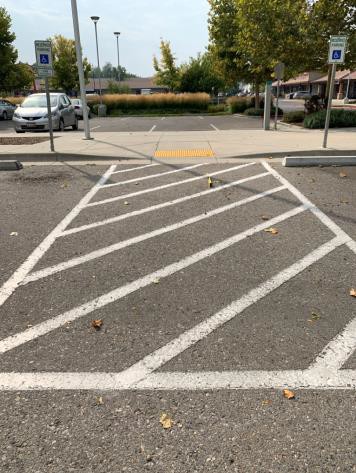 PHOTOGRAPH(S) OF THIS LOCATION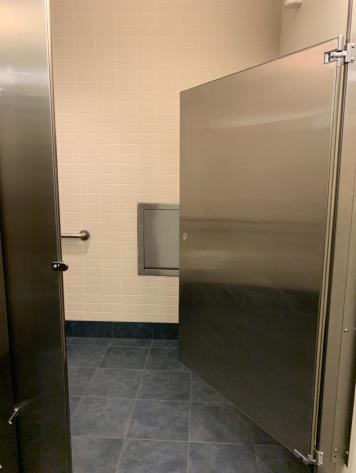 PHOTOGRAPH(S) OF THIS LOCATION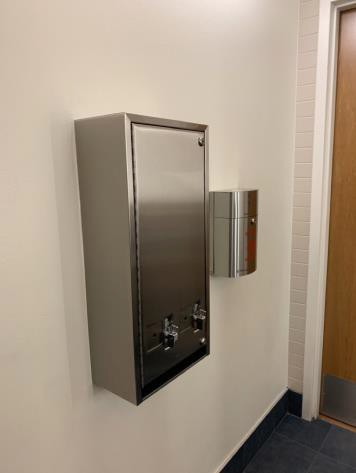 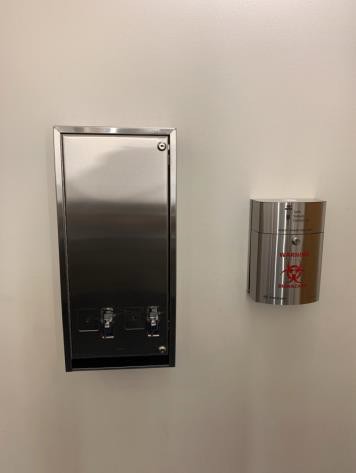 PHOTOGRAPH(S) OF THIS LOCATIONPHOTOGRAPH(S) OF THIS LOCATION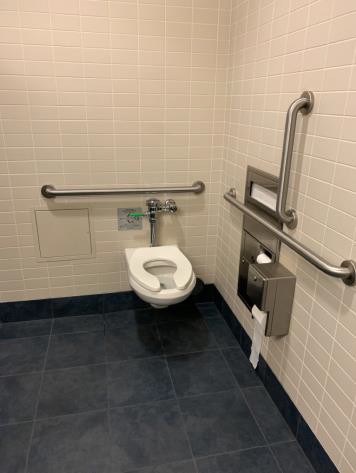 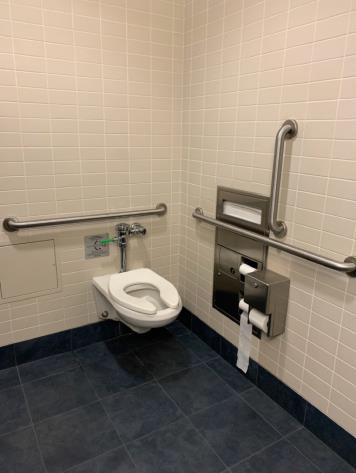 PHOTOGRAPH(S) OF THIS LOCATIONPHOTOGRAPH(S) OF THIS LOCATION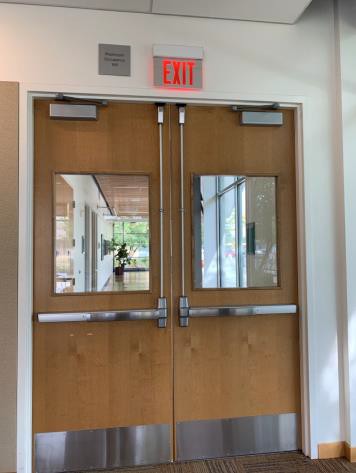 PHOTOGRAPH(S) OF THIS LOCATION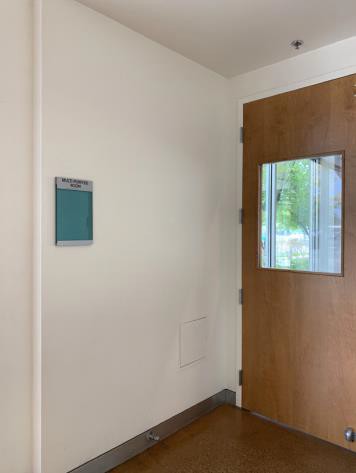 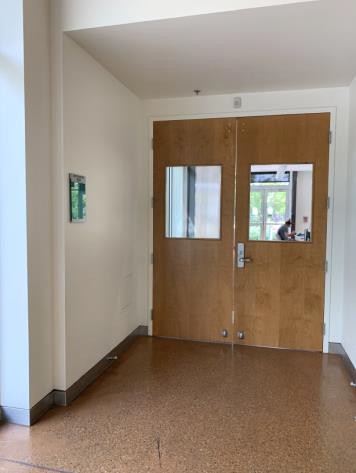 PHOTOGRAPH(S) OF THIS LOCATION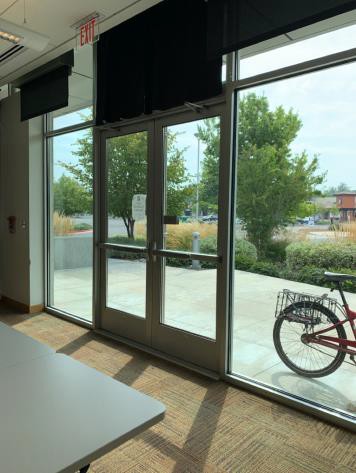 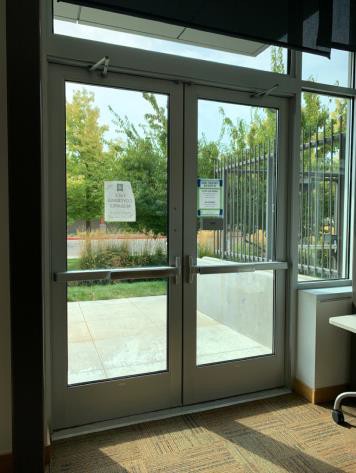 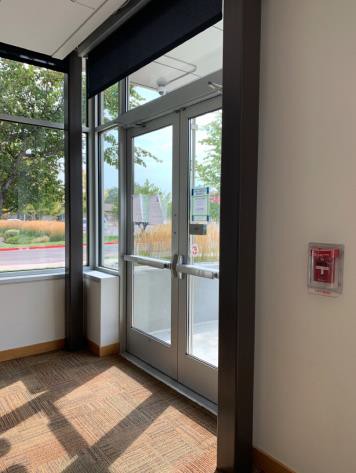 PHOTOGRAPH(S) OF THIS LOCATION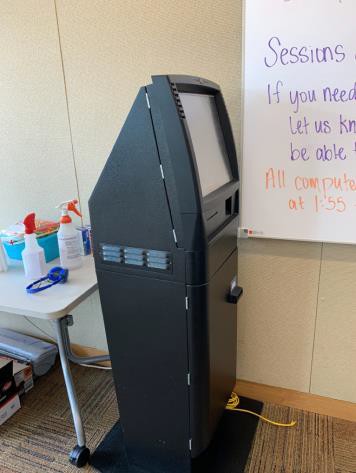 PHOTOGRAPH(S) OF THIS LOCATION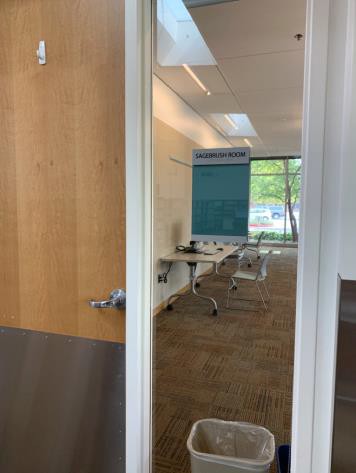 PHOTOGRAPH(S) OF THIS LOCATION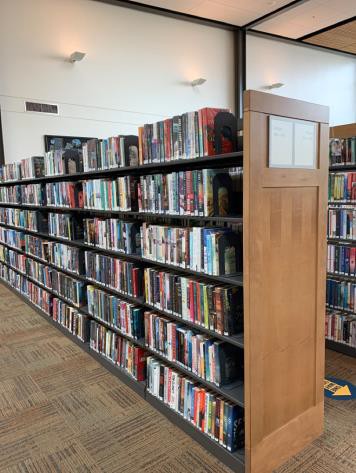 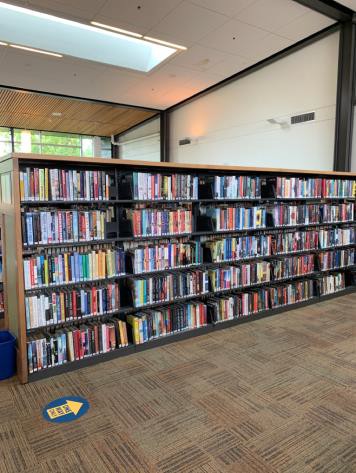 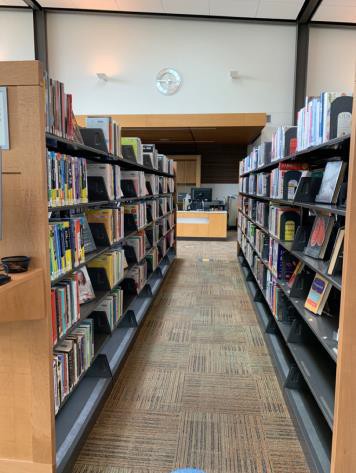 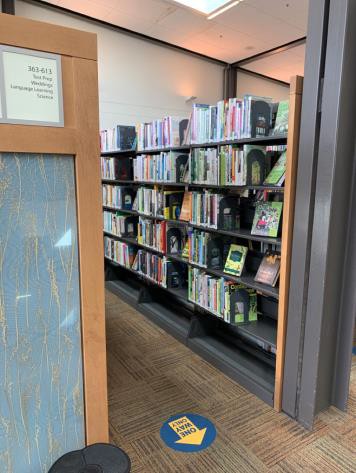 PHOTOGRAPH(S) OF THIS LOCATION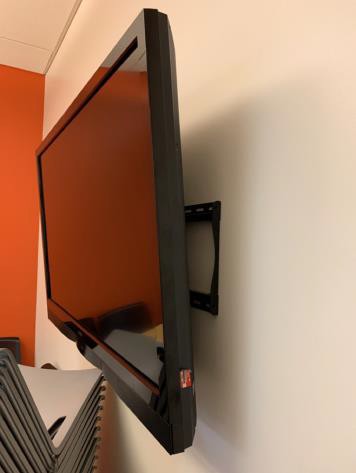 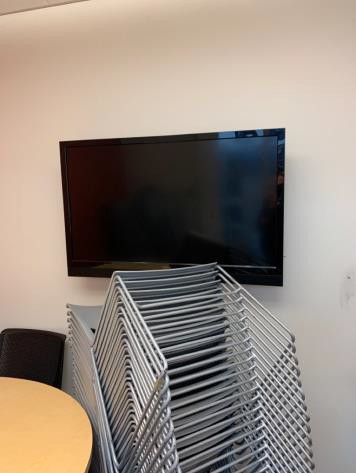 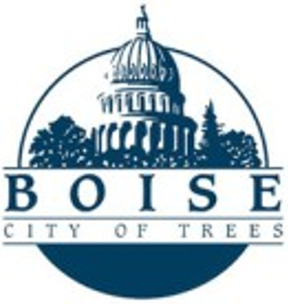 ID:2523Facility:Ustick LibraryLocation: Adult Audiobooks, New Books, and FictionSchedule: 2021Estimated Cost: $300.00Priority Score 5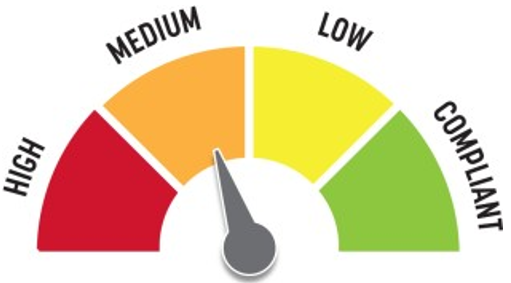 Quick Fix: YesBuilt before ADA: NoVIOLATIONS2010 ADA Standards for Accessible Design Codes	§307.2The desks protrude 14.75" into the circulation space at 35.5" above the floor.RECOMMENDATIONSExtend the sides of the desks down so the bottom edge is 27" maximum above the floor.ID:2414Facility:Ustick LibraryLocation: Back Accessible Parking SpaceSchedule: 2021Estimated Cost: $100.00Priority Score 6Quick Fix: YesBuilt before ADA: NoVIOLATIONS2010 ADA Standards for Accessible Design Codes	§216.5The parking sign identifying the accessible parking space does not meet the 60" minimum height from the ground at 54".RECOMMENDATIONSRemount the accessible parking signs to ensure 60" minimum height from the ground.ID:2416Facility:Ustick LibraryLocation: Back Accessible Parking SpaceSchedule: 2021Estimated Cost: $1,000.00Priority Score 3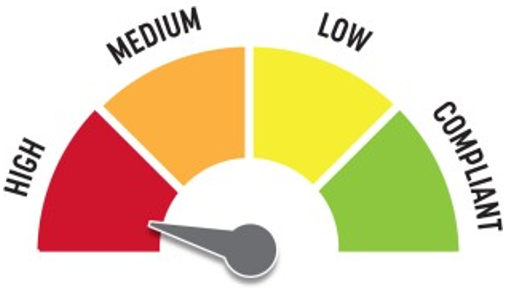 Quick Fix: NoBuilt before ADA: NoVIOLATIONS2010 ADA Standards for Accessible Design Codes	§406.4There is no landing provided at the top of the curb ramp.RECOMMENDATIONSFor the purposes of achieving greater accessibility and Human Centric Design, relocate the access aisle and curb ramp away from the dumpster.Ensure that the curb has a maximum running slope of 8.3% and a maximum cross slope of 2%. Additionally, install a landing at the top of the curb ramp with a minimum clear length of 36".ID:2440Facility:Ustick LibraryLocation: Back DoorSchedule: 2021Estimated Cost: $100.00Priority Score 3Quick Fix: YesBuilt before ADA: NoVIOLATIONS2010 ADA Standards for Accessible Design Codes	§216.2, §703There is no tactile sign identifying the permanent room.RECOMMENDATIONSInstall tactile signage on the latch side of the doorway at a height of 48” minimum to 60” maximum above the floor, identifying room by name or room number.Signs shall be Braille with raised lettering and should be placed on the wall in the center of an 18"x18" clear floor space.ID:2438Facility:Ustick LibraryLocation: Back Fire Riser RoomSchedule: 2021Estimated Cost: $100.00Priority Score 6Quick Fix: YesBuilt before ADA: NoVIOLATIONS2010 ADA Standards for Accessible Design Codes	§703.4The tactile sign identifying the room is not in the correct location.RECOMMENDATIONSReinstall the sign on the latch side of the door at 48" minimum above the floor measured from the baseline of the lowest character and 60" maximum measured from the baseline of the highest character.ID:2503Facility:Ustick LibraryLocation: Bitterbrush RoomSchedule: 2021Estimated Cost: $100.00Priority Score 6Quick Fix: YesBuilt before ADA: NoVIOLATIONS2010 ADA Standards for Accessible Design Codes	§703.4The tactile sign identifying the room is not in the correct location.RECOMMENDATIONSReinstall the sign on the latch side of the door at 48" minimum above the floor measured from the baseline of the lowest character and 60" maximum measured from the baseline of the highest character.ID:2439Facility:Ustick LibraryLocation: Book ReturnsSchedule: 2021Estimated Cost: $500.00Priority Score 3Quick Fix: YesBuilt before ADA: NoVIOLATIONS2010 ADA Standards for Accessible Design Codes	§302.1There are tripping hazards in the accessible route.RECOMMENDATIONSRepave the area of the sidewalk to remove the cracks.ID:2493Facility:Ustick LibraryLocation: Children's AreaSchedule: 2021Estimated Cost: $100.00Priority Score 3Quick Fix: YesBuilt before ADA: NoVIOLATIONS2010 ADA Standards for Accessible Design Codes	§216.4, §703Doors serving as exits are not marked by tactile signage.RECOMMENDATIONSPlace a tactile exit sign on the right side of the right hand door, that complies with §703.1, §703.2 and §703.5, identifying the exit doors. Install missing signage at 48" minimum above the floor measured from the baseline of the lowest character and 60" maximum measured from the baseline of the highest character.ID:2491Facility:Ustick LibraryLocation: Children's AreaSchedule: 2022Estimated Cost: $1,000.00Priority Score 5Quick Fix: NoBuilt before ADA: NoVIOLATIONS2010 ADA Standards for Accessible Design Codes	§306.3.3There is no knee clearance underneath the counter.RECOMMENDATIONSProvide knee clearance underneath the counter at the sink that is a minimum of 11" deep at 9" above the floor and 8" deep at 27" above the floor.ID:2492Facility:Ustick LibraryLocation: Children's AreaSchedule: 2023Estimated Cost: $2,000.00Priority Score 8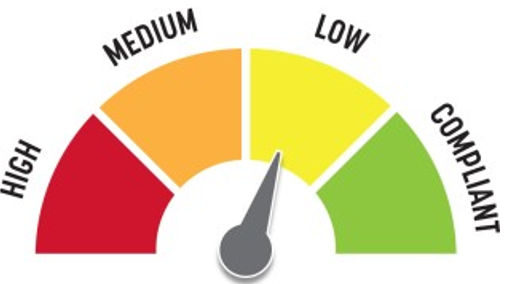 Quick Fix: NoBuilt before ADA: NoVIOLATIONS2010 ADA Standards for Accessible Design Codes	§902.3, §606.3The sink is 34.25" above the floor.The dining and work surface counter is 34.25" above the floor.RECOMMENDATIONSLower the sink to the maximum height of 34" above the floor.A 30" portion of the dining and work surface must be no higher than 34” above the floor.ID:2442Facility:Ustick LibraryLocation: Computer Lab Exterior DoorsSchedule: 2021Estimated Cost: $500.00Priority Score 4Quick Fix: YesBuilt before ADA: NoVIOLATIONS2010 ADA Standards for Accessible Design Codes	§404.2.9The opening and closing force of the doors is 13 pounds.RECOMMENDATIONSAdjust the resistance on the door so that it allows the doors to be continuously opened at a maximum force of 5 pounds.ID:2441Facility:Ustick LibraryLocation: CrosswalkSchedule: 2022Estimated Cost: $1,000.00Priority Score 5Quick Fix: NoBuilt before ADA: NoVIOLATIONS2010 ADA Standards for Accessible Design Codes	§303.2There is a change in level greater than 0.25".RECOMMENDATIONSResurface the pathway to reduce the change in level to less than 0.25" or 0.5" if beveled.ID:2498Facility:Ustick LibraryLocation: Electrical RoomSchedule: 2021Estimated Cost: $100.00Priority Score 6Quick Fix: YesBuilt before ADA: NoVIOLATIONS2010 ADA Standards for Accessible Design Codes	§703.4The tactile sign identifying the room is not in the correct location.RECOMMENDATIONSReinstall the sign on the inactive leaf at 48" minimum above the floor measured from the baseline of the lowest character and 60" maximum measured from the baseline of the highest character.ID:2450Facility:Ustick LibraryLocation: Electrical Room ExitSchedule: 2021Estimated Cost: $100.00Priority Score 3Quick Fix: YesBuilt before ADA: NoVIOLATIONS2010 ADA Standards for Accessible Design Codes	§216.4, §703Doors serving as exits are not marked by tactile signage.RECOMMENDATIONSPlace a tactile exit sign, that complies with §703.1, §703.2 and §703.5, identifying the exit doors.Install missing signage at 48" minimum above the floor measured from the baseline of the lowest character and 60" maximum measured from the baseline of the highest character.ID:2483Facility:Ustick LibraryLocation: Family RestroomSchedule: 2021Estimated Cost: $100.00Priority Score 6Quick Fix: YesBuilt before ADA: NoVIOLATIONS2010 ADA Standards for Accessible Design Codes	§703.4The tactile sign identifying the room is not in the correct location.RECOMMENDATIONSReinstall the sign on the latch side of the door at 48" minimum above the floor measured from the baseline of the lowest character and 60" maximum measured from the baseline of the highest character.ID:2489Facility:Ustick LibraryLocation: Family RestroomSchedule: 2021Estimated Cost: $100.00Priority Score 5Quick Fix: YesBuilt before ADA: NoVIOLATIONS2010 ADA Standards for Accessible Design Codes	§604.7The toilet paper dispenser is located out of the accessible reach range.RECOMMENDATIONSRemount the toilet paper dispenser to 7” minimum and 9” maximum in front of the water closet measured to the centerline of the dispenser.The outlet of the dispenser shall be 15” minimum and 48” maximum above the floor and shall not be located behind.ID:2486Facility:Ustick LibraryLocation: Family RestroomSchedule: 2021Estimated Cost: $500.00Priority Score 5Quick Fix: YesBuilt before ADA: NoVIOLATIONS2010 ADA Standards for Accessible Design Codes	§604.5.1The side grab bar extends 53" from the rear wall.RECOMMENDATIONSRemount the side grab bar 12" maximum from the rear wall and extending 54" minimum from the rear wall.ID:2488Facility:Ustick LibraryLocation: Family RestroomSchedule: 2022Estimated Cost: $1,000.00Priority Score 5Quick Fix: NoBuilt before ADA: NoVIOLATIONS2010 ADA Standards for Accessible Design Codes	§604.4The toilet is 20" above the floor.RECOMMENDATIONSLower the toilet seat to comply with the maximum height of 19” above the floor measured to the top of the seat.ID:2451Facility:Ustick LibraryLocation: Fire Riser RoomSchedule: 2021Estimated Cost: $100.00Priority Score 6Quick Fix: YesBuilt before ADA: NoVIOLATIONS2010 ADA Standards for Accessible Design Codes	§703.4The tactile sign identifying the room is not in the correct location.RECOMMENDATIONSReinstall the sign on the latch side of the door at 48" minimum above the floor measured from the baseline of the lowest character and 60" maximum measured from the baseline of the highest character.ID:2499Facility:Ustick LibraryLocation: KitchenSchedule: 2021Estimated Cost: $100.00Priority Score 3Quick Fix: YesBuilt before ADA: NoVIOLATIONS2010 ADA Standards for Accessible Design Codes	§216.2, §703There is no tactile sign identifying the permanent room.RECOMMENDATIONSInstall tactile signage on the latch side of the doorway at a height of 48” minimum to 60” maximumabove the floor, identifying room by name or room number.Signs shall be Braille with raised lettering and should be placed on the wall in the center of an 18"x18" clear floor space.ID:2502Facility:Ustick LibraryLocation: KitchenSchedule: 2021Estimated Cost: $100.00Priority Score 6Quick Fix: YesBuilt before ADA: NoVIOLATIONS2010 ADA Standards for Accessible Design Codes	§703.4The tactile sign identifying the room is not in the correct location.RECOMMENDATIONSReinstall the sign on the latch side of the door at 48" minimum above the floor measured from the baseline of the lowest character and 60" maximum measured from the baseline of the highest character.ID:2500Facility:Ustick LibraryLocation: KitchenSchedule: 2022Estimated Cost: $1,000.00Priority Score 5Quick Fix: NoBuilt before ADA: NoVIOLATIONS2010 ADA Standards for Accessible Design Codes	§306.3.3There is no knee clearance underneath the counter.RECOMMENDATIONSProvide knee clearance underneath the counter at the sink that is a minimum of 11" deep at 9" above the floor and 8" deep at 27" above the floor.ID:Facility:Ustick LibraryLocation: Schedule: Estimated Cost: Priority Score 8Quick Fix: NoBuilt before ADA: NoVIOLATIONS2010 ADA Standards for Accessible Design Codes	§902.3, §606.3The sink is 34.25" above the floor.The dining and work surface counter is 34.25" above the floor.RECOMMENDATIONSLower the sink to the maximum height of 34" above the floor.A 30" portion of the dining and work surface must be no higher than 34” above the floor.ID:2458Facility:Ustick LibraryLocation: Library Staff RestroomSchedule: 2021Estimated Cost: $0.00Priority Score 0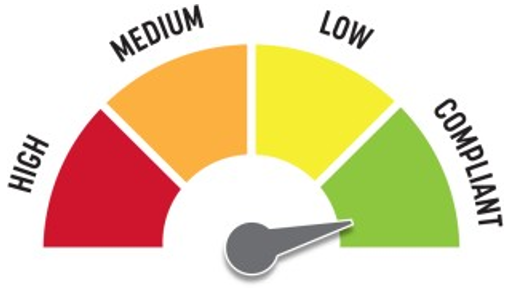 Quick Fix: YesBuilt before ADA: NoVIOLATIONS2010 ADA Standards for Accessible Design Codes	§607.6The adjustable shower head is 64" above the floor.RECOMMENDATIONSFor the purposes of achieving greater accessibility and Human Centric Design, consider installing a shorter vertical grab bar that ends at a maximum height of 48" above the floor.ID:2471Facility:Ustick LibraryLocation: Library Staff RestroomSchedule: 2021Estimated Cost: $0.00Priority Score 0Quick Fix: YesBuilt before ADA: NoVIOLATIONS2010 ADA Standards for Accessible Design Codes	§607.6The adjustable shower head is 65" above the floor.RECOMMENDATIONSFor the purposes of achieving greater accessibility and Human Centric Design, consider installing a shorter vertical grab bar that ends at a maximum height of 48" above the floor.ID:2459Facility:Ustick LibraryLocation: Library Staff RestroomSchedule: 2021Estimated Cost: $100.00Priority Score 5Quick Fix: YesBuilt before ADA: NoVIOLATIONS2010 ADA Standards for Accessible Design Codes	§307.2The shower curtain rod is 76" above the floor.RECOMMENDATIONSRaise the shower curtain rod to a minimum of 80" above the floor.ID:2461Facility:Ustick LibraryLocation: Library Staff RestroomSchedule: 2021Estimated Cost: $100.00Priority Score 5Quick Fix: YesBuilt before ADA: NoVIOLATIONS2010 ADA Standards for Accessible Design Codes	§604.7The toilet paper dispenser is located out of the accessible reach range at 12" in front of the toilet.RECOMMENDATIONSRemount the toilet paper dispenser to 7” minimum and 9” maximum in front of the water closet measured to the centerline of the dispenser.The outlet of the dispenser shall be 15” minimum and 48” maximum above the floor and shall not be located behind.ID:2464Facility:Ustick LibraryLocation: Library Staff RestroomSchedule: 2021Estimated Cost: $100.00Priority Score 5Quick Fix: YesBuilt before ADA: NoVIOLATIONS2010 ADA Standards for Accessible Design Codes	§604.8.1.2The door to the accessible water closet is not self closing. Either self-closing hinges are not installed on the door or if installed, they are defective.RECOMMENDATIONSInstall or reinstall self-closing hinges on the door to ensure that the door is self-closing per the ADA requirements.ID:2466Facility:Ustick LibraryLocation: Library Staff RestroomSchedule: 2021Estimated Cost: $100.00Priority Score 7Quick Fix: YesBuilt before ADA: NoVIOLATIONS2010 ADA Standards for Accessible Design Codes	§603.3The mirror is too high to be accessible at 41" above the floor.RECOMMENDATIONSLower the mirror its bottom edge is a maximum height of 40" above the floor.ID:2473Facility:Ustick LibraryLocation: Library Staff RestroomSchedule: 2021Estimated Cost: $100.00Priority Score 5Quick Fix: YesBuilt before ADA: NoVIOLATIONS2010 ADA Standards for Accessible Design Codes	§307.2The shower curtain rod is 76" above the floor.RECOMMENDATIONSRaise the shower curtain rod to a minimum of 80" above the floor.ID:2478Facility:Ustick LibraryLocation: Library Staff RestroomSchedule: 2021Estimated Cost: $100.00Priority Score 5Quick Fix: YesBuilt before ADA: NoVIOLATIONS2010 ADA Standards for Accessible Design Codes	§604.7The toilet paper dispenser is located out of the accessible reach range.RECOMMENDATIONSRemount the toilet paper dispenser to 7” minimum and 9” maximum in front of the water closet measured to the centerline of the dispenser.The outlet of the dispenser shall be 15” minimum and 48” maximum above the floor and shall not be located behind.ID:2479Facility:Ustick LibraryLocation: Library Staff RestroomSchedule: 2021Estimated Cost: $100.00Priority Score 5Quick Fix: YesBuilt before ADA: NoVIOLATIONS2010 ADA Standards for Accessible Design Codes	§604.8.1.2The door to the accessible water closet is not self closing. Either self-closing hinges are not installed on the door or if installed, they are defective.RECOMMENDATIONSInstall or reinstall self-closing hinges on the door to ensure that the door is self-closing per the ADA requirements.ID:2480Facility:Ustick LibraryLocation: Library Staff RestroomSchedule: 2021Estimated Cost: $100.00Priority Score 7Quick Fix: YesBuilt before ADA: NoVIOLATIONS2010 ADA Standards for Accessible Design Codes	§603.3The mirror is too high to be accessible at 41" above the floor.RECOMMENDATIONSLower the mirror its bottom edge is a maximum height of 40" above the floor.ID:2463Facility:Ustick LibraryLocation: Library Staff RestroomSchedule: 2021Estimated Cost: $500.00Priority Score 5Quick Fix: YesBuilt before ADA: NoVIOLATIONS2010 ADA Standards for Accessible Design Codes	§604.5.1The side grab bar extends 53" from the rear wall.RECOMMENDATIONSRemount the side grab bar 12" maximum from the rear wall and extending 54" minimum from the rear wall.ID:2475Facility:Ustick LibraryLocation: Library Staff RestroomSchedule: 2021Estimated Cost: $500.00Priority Score 5Quick Fix: YesBuilt before ADA: NoVIOLATIONS2010 ADA Standards for Accessible Design Codes	§604.5.1The side grab bar extends 53" from the rear wall.RECOMMENDATIONSRemount the side grab bar 12" maximum from the rear wall and extending 54" minimum from the rear wall.ID:2455Facility:Ustick LibraryLocation: Library Staff RestroomSchedule: 2022Estimated Cost: $1,000.00Priority Score 6Quick Fix: NoBuilt before ADA: NoVIOLATIONS2010 ADA Standards for Accessible Design Codes	§608.3, §609The back wall grab bar is 5" from the control wall.RECOMMENDATIONSInstall a grab bar across the back wall to a point 18" from the control wall at a maximum height of 36" above the bathroom floor.ID:2460Facility:Ustick LibraryLocation: Library Staff RestroomSchedule: 2022Estimated Cost: $1,000.00Priority Score 5Quick Fix: NoBuilt before ADA: NoVIOLATIONS2010 ADA Standards for Accessible Design Codes	§604.4The toilet is 19.5" above the floor.RECOMMENDATIONSLower the toilet seat to comply with the maximum height of 19” above the floor measured to the top of the seat.ID:2468Facility:Ustick LibraryLocation: Library Staff RestroomSchedule: 2022Estimated Cost: $1,000.00Priority Score 6Quick Fix: NoBuilt before ADA: NoVIOLATIONS2010 ADA Standards for Accessible Design Codes	§608.3, §609The back wall grab bar is 5" from the control wall.RECOMMENDATIONSInstall a grab bar across the back wall to a point 18" from the control wall at a maximum height of 36" above the bathroom floor.ID:2477Facility:Ustick LibraryLocation: Library Staff RestroomSchedule: 2022Estimated Cost: $1,000.00Priority Score 5Quick Fix: NoBuilt before ADA: NoVIOLATIONS2010 ADA Standards for Accessible Design Codes	§604.4The toilet is 20" above the floor.RECOMMENDATIONSLower the toilet seat to comply with the maximum height of 19” above the floor measured to the top of the seat.ID:2481Facility:Ustick LibraryLocation: Library Staff Room 125Schedule: 2021Estimated Cost: $100.00Priority Score 6Quick Fix: YesBuilt before ADA: NoVIOLATIONS2010 ADA Standards for Accessible Design Codes	§703.4The tactile sign identifying the room is not in the correct location.RECOMMENDATIONSReinstall the sign on the latch side of the door at 48" minimum above the floor measured from the baseline of the lowest character and 60" maximum measured from the baseline of the highest character.ID:2443Facility:Ustick LibraryLocation: LoungeSchedule: 2021Estimated Cost: $100.00Priority Score 8Built before ADA: NoVIOLATIONS2010 ADA Standards for Accessible Design Codes	§308.2.2The microwave outside of the obstructed forward reach range at 65" above the floor.RECOMMENDATIONSLower the microwave by 17" to meet the accessible reach range of 48" maximum above the floor or install a secondary microwave.ID:2446Facility:Ustick LibraryLocation: LoungeSchedule: 2021Estimated Cost: $100.00Priority Score 8Quick Fix: YesBuilt before ADA: NoVIOLATIONS2010 ADA Standards for Accessible Design Codes	§308.2.1The closet rod is outside of the unobstructed forward reach range at 61" above the floor.RECOMMENDATIONSLower the closet rod by 13" to meet the accessible reach range of 48" maximum above the floor or install a secondary lower closet rod.ID:2447Facility:Ustick LibraryLocation: LoungeSchedule: 2021Estimated Cost: $100.00Priority Score 5Quick Fix: YesBuilt before ADA: NoVIOLATIONS2010 ADA Standards for Accessible Design Codes	§307.2The biohazard container protrudes 5" into the circulation space at 29" above the floor.RECOMMENDATIONSRecess the biohazard container so it protrudes a maximum of 4", lower it so the bottom edge is 27" maximum above the floor, or place a cane detectable object beneath it.ID:2448Facility:Ustick LibraryLocation: LoungeSchedule: 2021Estimated Cost: $100.00Priority Score 3Quick Fix: YesBuilt before ADA: NoVIOLATIONS2010 ADA Standards for Accessible Design Codes	§216.4, §703Doors serving as exits are not marked by tactile signage.RECOMMENDATIONSPlace a tactile exit sign, that complies with §703.1, §703.2 and §703.5, identifying the exit doors.Install missing signage at 48" minimum above the floor measured from the baseline of the lowest character and 60" maximum measured from the baseline of the highest character.ID:2445Facility:Ustick LibraryLocation: LoungeSchedule: 2022Estimated Cost: $1,000.00Priority Score 5Quick Fix: NoBuilt before ADA: NoVIOLATIONS2010 ADA Standards for Accessible Design Codes	§306.3.3There is no knee clearance underneath the counter.RECOMMENDATIONSProvide knee clearance underneath the counter at the sink that is a minimum of 11" deep at 9" above the floor and 8" deep at 27" above the floor.ID:2449Facility:Ustick LibraryLocation: LoungeSchedule: 2022Estimated Cost: $1,000.00Priority Score 6Quick Fix: NoBuilt before ADA: NoVIOLATIONS2010 ADA Standards for Accessible Design Codes	§211.2, §602.7There is only one drinking fountain provided and the spout is 31" above the floor.RECOMMENDATIONSInstall an additional drinking fountain at a minimum spout height of 38" and maximum of 43" above the floor.ID:2520Facility:Ustick LibraryLocation: Main EntranceSchedule: 2022Estimated Cost: $1,000.00Priority Score 5Quick Fix: NoBuilt before ADA: NoVIOLATIONS2010 ADA Standards for Accessible Design Codes	§307.2The cabinets protrude 11" into the circulation space at 27.5" above the floor.RECOMMENDATIONSRecess the cabinets so they protrude a maximum of 4", lower them so the bottom edge is 27" maximum above the floor, or place a cane detectable object beneath them.ID:2504Facility:Ustick LibraryLocation: Main Entrance Men's RestroomSchedule: 2021Estimated Cost: $100.00Priority Score 5Quick Fix: YesBuilt before ADA: NoVIOLATIONS2010 ADA Standards for Accessible Design Codes	§604.8.1.2The door to the accessible water closet is not self closing. Either self-closing hinges are not installed on the door or if installed, they are defective.RECOMMENDATIONSInstall or reinstall self-closing hinges on the door to ensure that the door is self-closing per the ADA requirements.ID:2509Facility:Ustick LibraryLocation: Main Entrance Men's RestroomSchedule: 2021Estimated Cost: $100.00Priority Score 5Quick Fix: YesBuilt before ADA: NoVIOLATIONS2010 ADA Standards for Accessible Design Codes	§604.7The toilet paper dispenser is located out of the accessible reach range at 10" in front of the toilet.RECOMMENDATIONSRemount the toilet paper dispenser to 7” minimum and 9” maximum in front of the water closet measured to the centerline of the dispenser.The outlet of the dispenser shall be 15” minimum and 48” maximum above the floor and shall not be located behind.ID:2511Facility:Ustick LibraryLocation: Main Entrance Men's RestroomSchedule: 2021Estimated Cost: $100.00Priority Score 5Quick Fix: YesBuilt before ADA: NoVIOLATIONS2010 ADA Standards for Accessible Design Codes	§307.2The sharps container protrudes 4.75" into the circulation space at 40" above the floor.RECOMMENDATIONSRecess the sharps container so it protrudes a maximum of 4", lower it so the bottom edge is 27" maximum above the floor, or place a cane detectable object beneath it.ID:2506Facility:Ustick LibraryLocation: Main Entrance Men's RestroomSchedule: 2021Estimated Cost: $500.00Priority Score 5Quick Fix: YesBuilt before ADA: NoVIOLATIONS2010 ADA Standards for Accessible Design Codes	§604.5.1The side grab bar extends 52.5" from the rear wall.RECOMMENDATIONSRemount the side grab bar 12" maximum from the rear wall and extending 54" minimum from the rear wall.ID:2510Facility:Ustick LibraryLocation: Main Entrance Men's RestroomSchedule: 2022Estimated Cost: $1,000.00Priority Score 5Quick Fix: NoBuilt before ADA: NoVIOLATIONS2010 ADA Standards for Accessible Design Codes	§605.2The urinal is 17.75" above the floor.RECOMMENDATIONSLower the urinal to a maximum height of 17" above the floor.ID:2508Facility:Ustick LibraryLocation: Main Entrance Men's RestroomSchedule: 2021Estimated Cost: $1,000.00Priority Score 3Quick Fix: NoBuilt before ADA: NoVIOLATIONS2010 ADA Standards for Accessible Design Codes	§604.4The toilet is 19.5" above the floor.RECOMMENDATIONSLower the toilet seat to comply with the maximum height of 19” above the floor measured to the top of the seat.ID:2525Facility:Ustick LibraryLocation: Main Entrance ParkingSchedule: 2021Estimated Cost: $2,000.00Priority Score 3Quick Fix: NoBuilt before ADA: NoVIOLATIONS2010 ADA Standards for Accessible Design Codes	§502.2, §502.4The access aisle has a 2.7% slope.The accessible parking space is not of sufficient width at 90" wide.RECOMMENDATIONSResurface the access aisle to reduce the slope to a maximum of 2% in all directions.Restripe the van accessible parking spaces to a minimum of 132" wide and the car accessible parking spaces to a minimum of 96" wide.ID:2512Facility:Ustick LibraryLocation: Main Entrance Women's RestroomSchedule: 2021Estimated Cost: $100.00Priority Score 5Quick Fix: YesBuilt before ADA: NoVIOLATIONS2010 ADA Standards for Accessible Design Codes	§604.8.1.2The door to the accessible water closet is not self closing. Either self-closing hinges are not installed on the door or if installed, they are defective.RECOMMENDATIONSInstall or reinstall self-closing hinges on the door to ensure that the door is self-closing per the ADA requirements.ID:2517Facility:Ustick LibraryLocation: Main Entrance Women's RestroomSchedule: 2021Estimated Cost: $100.00Priority Score 5Quick Fix: YesBuilt before ADA: NoVIOLATIONS2010 ADA Standards for Accessible Design Codes	§307.2The sharps container protrudes 4.75" into the circulation space at 40" above the floor.RECOMMENDATIONSRecess the sharps container so it protrudes a maximum of 4", lower it so the bottom edge is 27" maximum above the floor, or place a cane detectable object beneath it.ID:2518Facility:Ustick LibraryLocation: Main Entrance Women's RestroomSchedule: 2021Estimated Cost: $100.00Priority Score 5Quick Fix: YesBuilt before ADA: NoVIOLATIONS2010 ADA Standards for Accessible Design Codes	§307.2The dispenser protrudes 6.5" into the circulation space at 34" above the floor.RECOMMENDATIONSRecess the dispenser so it protrudes a maximum of 4", lower it so the bottom edge is 27" maximum above the floor, or place a cane detectable object beneath it.ID:2514Facility:Ustick LibraryLocation: Main Entrance Women’s RestroomSchedule: 2021Estimated Cost: $100.00Priority Score 5Quick Fix: YesBuilt before ADA: NoVIOLATIONS2010 ADA Standards for Accessible Design Codes	§604.5.1The side grab bar extends 52" from the rear wall.RECOMMENDATIONSRemount the side grab bar 11" from the rear wall.ID:2516Facility:Ustick LibraryLocation: Main Entrance Women’s RestroomSchedule: 2021Estimated Cost: $1,000.00Priority Score 3Quick Fix: NoBuilt before ADA: NoVIOLATIONS2010 ADA Standards for Accessible Design Codes	§604.4The toilet is 19.5" above the floor.RECOMMENDATIONSLower the toilet seat to comply with the maximum height of 19” above the floor measured to the top of the seat.ID:2496Facility:Ustick LibraryLocation: Multipurpose RoomSchedule: 2021Estimated Cost: $100.00Priority Score 3Quick Fix: YesBuilt before ADA: NoVIOLATIONS2010 ADA Standards for Accessible Design Codes	§216.4, §703Doors serving as exits are not marked by tactile signageRECOMMENDATIONSPlace a tactile exit sign, that complies with §703.1, §703.2 and §703.5, identifying the exit doors.Install missing signage at 48" minimum above the floor measured from the baseline of the lowest character and 60" maximum measured from the baseline of the highest character.ID:2497Facility:Ustick LibraryLocation: Multipurpose RoomSchedule: 2021Estimated Cost: $100.00Priority Score 6Quick Fix: YesBuilt before ADA: NoVIOLATIONS2010 ADA Standards for Accessible Design Codes	§703.4The tactile sign identifying the room is not in the correct location.RECOMMENDATIONSReinstall the sign on the inactive leaf of the door at 48" minimum above the floor measured from the baseline of the lowest character and 60" maximum measured from the baseline of the highest character.ID:2495Facility:Ustick LibraryLocation: Multipurpose RoomSchedule: 2021Estimated Cost: $100.00Priority Score 6Quick Fix: YesBuilt before ADA: NoVIOLATIONS2010 ADA Standards for Accessible Design Codes	§703.4The tactile signs identifying the exits are not in the correct location.RECOMMENDATIONSReinstall the signs to the right side of the right hand doors at 48" minimum above the floor measured from the baseline of the lowest character and 60" maximum measured from the baseline of the highest character.ID:2494Facility:Ustick LibraryLocation: Multipurpose RoomSchedule: 2023Estimated Cost: $3,000.00Priority Score 8Quick Fix: NoBuilt before ADA: NoVIOLATIONS2010 ADA Standards for Accessible Design Codes	§707The interactive touch screen does not have any sound or tactile components. Therefore, a visually impaired person would not be able to access the information provided by the kiosk RECOMMENDATIONSAudio instructions must be provided that guide the user through all the functions of the machine. Tactile instructions must be provided informing the user on the method of activating the audio instructions.Controls to operate the kiosk must meet the requirements of §707.ID:2490Facility:Ustick LibraryLocation: Sagebrush RoomSchedule: 2021Estimated Cost: $100Priority Score 6Quick Fix: YesBuilt before ADA: NoVIOLATIONS2010 ADA Standards for Accessible Design Codes	§703.4The tactile sign identifying the room is not in the correct location.RECOMMENDATIONSReinstall the sign on the latch side of the door at 48" minimum above the floor measured from the baseline of the lowest character and 60" maximum measured from the baseline of the highest character.ID:2522Facility:Ustick LibraryLocation: Shelves (Top Only)Schedule: 2021Estimated Cost: $100.00Priority Score 8Quick Fix: YesBuilt before ADA: NoVIOLATIONS2010 ADA Standards for Accessible Design Codes	§308.2.1The top shelves are outside of the unobstructed forward reach range at 58" above the floor.RECOMMENDATIONSEnsure that the library has a policy that states that employees and volunteers shall provide assistance to patrons in retrieving items from the shelves that are located beyond 48” above the floor.ID:2482Facility:Ustick LibraryLocation: Study Room 105Schedule: 2021Estimated Cost: $100.00Priority Score 5Quick Fix: YesBuilt before ADA: NoVIOLATIONS2010 ADA Standards for Accessible Design Codes	§307.2The TV protrudes 7" into the circulation space at 46.5" above the floor.RECOMMENDATIONSRecess the TV so it protrudes a maximum of 4", raise it so the bottom edge is 80" maximum above the floor, or place a cane detectable object beneath it.